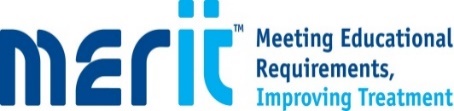 Diabetes Programme 2020 for Healthcare professionals, Kernow Health CIC The MERITTM Programme has been developed by Novo Nordisk. The aim of the programme is to support the development of skills and competency in the management of Type 2 Diabetes in the primary care setting in line with TREND competencies (https://diabetestimes.co.uk/wp-content/uploads/2019/03/Framework_5th_EDN_TREND.pdf). What is the MERITTM programme?MERIT™ (Meeting Educational Requirements Improving Treatment) is a two-part flexible class-room based education programme developed by Novo Nordisk. MERIT™ is a competency-based programme and is for all healthcare professionals involved in diabetes care.  The programme will combine the theory required to support diabetes management followed by the provision of tailored clinical support from specialist diabetes teams.  It is recommended that all healthcare colleagues attend together to maximise learning opportunities back in practice. MERIT™ was developed and funded by Novo NordiskInsulin  Initiation ModulePart (1) 12th January 2021, 12 -2pm via TEAMS Part (2) 19th January 2021, 12 -2pm via TEAMSThis module is for healthcare professionals who are planning to include insulin initiation for people with type 2 diabetes as part of their clinical role, or for those who already initiate insulin but feel that they need basic revision.                        4 CPD Points	For booking or enquiries regarding any of the modules, please contact  Course Co-ordinator Kirsty Osborne  Diabetes Education Nurse facilitator (DENF) :Kobe@novonordisk.com   Mobile 07818539378MERIT™ was developed and funded by Novo Nordisk